2021 LaPorte City TournamentAugust 6th,7th, 8th 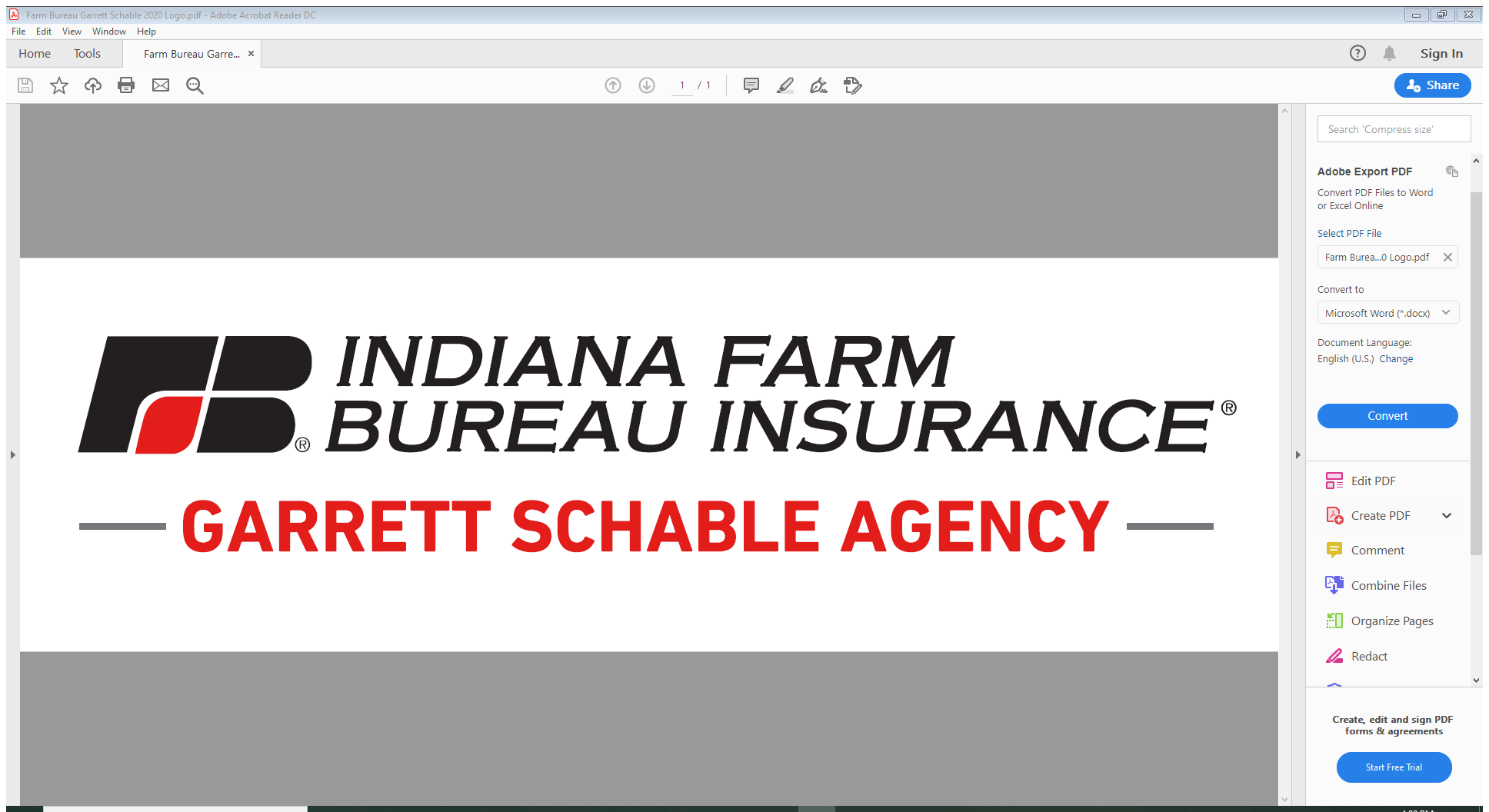          Sponsored ByMATCH PLAY A qualifying round must be played by Sunday, August 1st in an approved group.The 3 Tournament rounds will be match play to determine flight winnersAll 3 tournament rounds are tee times beginning at 10:00 call for pairingsIndividual tie breaker in qualifying round to determine flight breaks will be the lowest 9-hole score, if still tied the lowest score on hardest handicap hole.                          Senior Flights Age 60+  		2020 Champion #1 seed in Championship Flight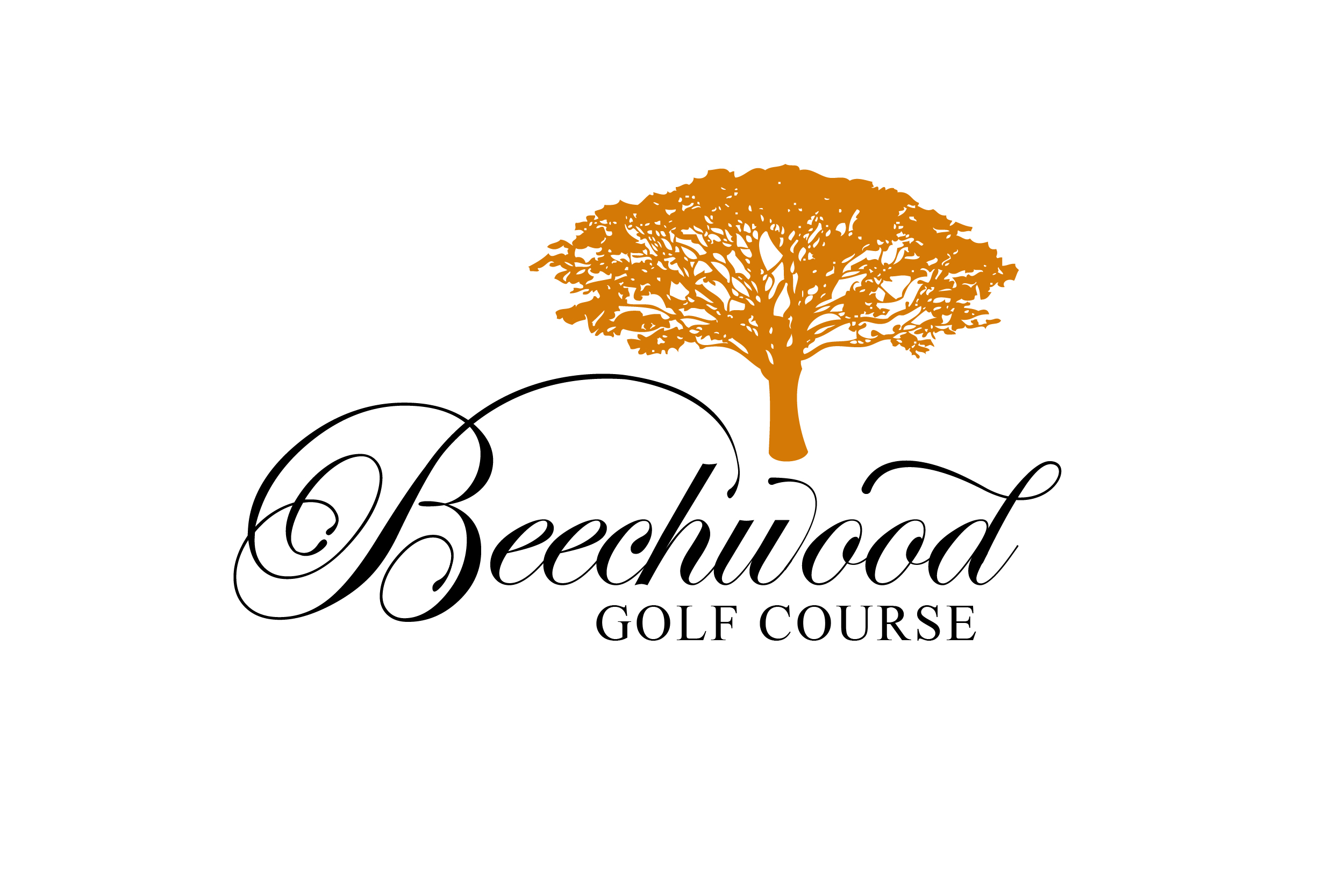 Cost - $65 per player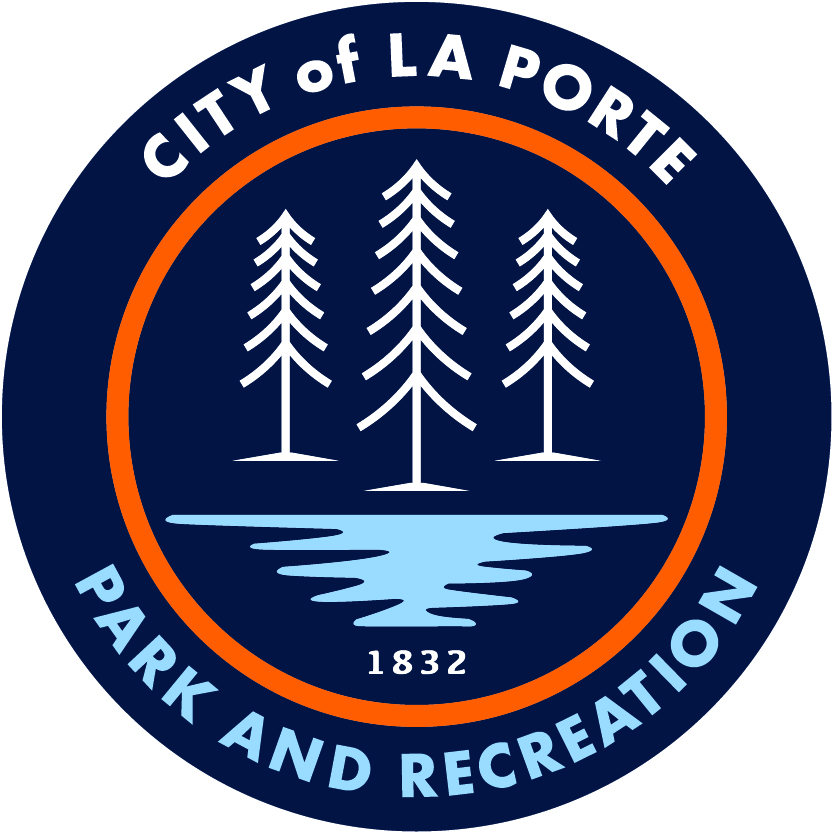 (Make Checks Payable to Cashmer Inc.)                                            100% of entry fee goes towards prize fund and banquet (Entry Fee does not include cart)Name:__________________________________ Email:_____________________________________Address:____________________________________Phone:_______________________________City:_____________________________